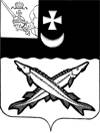 			ПРЕДСТАВИТЕЛЬНОЕ СОБРАНИЕ	      БЕЛОЗЕРСКОГО МУНИЦИПАЛЬНОГО ОКРУГАВОЛОГОДСКОЙ ОБЛАСТИ					РЕШЕНИЕОт 31.10.2023№285В соответствии с Федеральным законом Российской Федерации от 02.03.2007 № 25-ФЗ «О муниципальной службе в Российской Федерации», Уставом округа, заключением Государственно-правового департамента Правительства Вологодской области от 10.07.2023 №09-30212 и в целях приведения нормативных правовых актов в соответствие с действующим законодательствомПредставительное Собрание Белозерского муниципального округаРЕШИЛО:1. Внести в решение Представительного Собрания округа от 28.02.2023 №165 «Об утверждении Порядка уведомления представителя нанимателя (работодателя) муниципальными служащими органов местного самоуправления Белозерского муниципального округа о намерении выполнять иную оплачиваемую работу» следующие изменения:-пункт 8 Положения изложить в следующей редакции:«8. Копия зарегистрированного в установленном порядке уведомления выдается муниципальному служащему на руки под роспись либо направляется по почте с уведомлением о получении. На копии уведомления, подлежащего передаче муниципальному служащему, ставится отметка «Уведомление зарегистрировано» с указанием даты регистрации уведомления, фамилии, имени, отчества и должности лица, зарегистрировавшего данное уведомление.»;- пункт 9 Положения изложить в следующей редакции:«Уведомление рассматривается лицом, ответственным за работу по профилактике коррупционных и иных правонарушений, которое проводит анализ представленных документов и осуществляет подготовку мотивированного заключения о соблюдении законодательства о муниципальной службе при выполнении иной оплачиваемой работы (далее - заключение) и передается работодателю  для принятия решения.-пункт 12 Положения изложить в следующей редакции:«12.Мотивированное заключение и материалы к нему в течение восьми календарных дней со дня поступления уведомления представляются работодателю  для утверждения и принятия одного из  следующих решений:1) работодатель в бланке уведомления подтверждает, что выполнение муниципальным служащим иной оплачиваемой работы не приведет к возникновению конфликта интересов и предполагаемый график иной работы не препятствует ему исполнению должностных обязанностей по замещаемой должности муниципальной службы в течение установленной продолжительности служебного времени в рабочую неделю;2)работодатель направляет уведомление в комиссию по соблюдению требований к служебному поведению муниципальных служащих и урегулированию конфликта интересов, если он в выполнении муниципальным служащим иной оплачиваемой работы усматривает конфликт интересов.Лицо, ответственным за работу по профилактике коррупционных и иных правонарушений в течение 2 рабочих дней с момента принятия  работодателем одного из решений, указанных в пункте 12 Порядка, вручает муниципальному служащему письменный ответ с обоснованием принятого решения, о чем муниципальный служащий расписывается в журнале регистрации уведомлений в графе 8»;-пункт 13 Положения изложить в следующей редакции:«13.Поступившее на рассмотрение уведомление Комиссия рассматривает в течение 7 рабочих дней со дня поступления уведомления в Комиссию.»;-пункт 14 Положения изложить в следующей редакции:«14. Секретарь Комиссии в течение двух рабочих дней со дня принятия решения доводит до сведения лица, представившего уведомление, выписку из протокола  Комиссии  о результатах рассмотрения уведомления в письменном виде на руки под роспись либо направляет по почте с уведомлением о получении. Муниципальный служащий в случае принятия комиссией решения о том, что выполнение иной оплачиваемой работы влечет возникновение конфликта интересов или может привести к его возникновению, обязан принять меры по его предотвращению или урегулированию.Муниципальный служащий, изменивший намерение выполнять иную оплачиваемую работу, представляет работодателю заявление об отзыве уведомления в связи с отказом от намерения выполнения (выполнения) иной оплачиваемой работы, о чем в графе 9 «Примечание» журнала регистрации уведомлений об иной оплачиваемой работе делается соответствующая отметка согласно приложения к настоящему решению.Работодатель при непринятии муниципальным служащим мер по предотвращению или урегулированию конфликта интересов в связи с намерением выполнения (выполнением) иной оплачиваемой работы обязан принять меры по предотвращению или урегулированию конфликта интересов в соответствии с законодательством о противодействии коррупции.Уведомления, заявления об отзыве уведомления приобщаются к личному делу муниципального служащего.»2. Настоящее решение вступает в силу со дня принятия,  подлежит опубликованию в  газете «Белозерье» и размещению на официальном  сайте Белозерского муниципального округа в информационно-телекоммуникационной сети «Интернет».Председатель Представительного Собрания округа:                              И.А.ГолубеваГлава округа:                                                                        Д.А.Соловьев	Приложение к решению Представительного Собрания округа от ______________________ № _________Приложение 2 к Порядку уведомления представителя нанимателя (работодателя) муниципальными служащими органов местного самоуправления Белозерского муниципального округа о намерении выполнять иную оплачиваемую работу                                                                      Форма					ЖУРНАЛрегистрации уведомлений лицами, замещающими должности муниципальной службы, представителя нанимателя (работодателя) о намерении выполнять иную оплачиваемую работуО внесении изменений в решение Представительного Собрания округа Вологодской области  от 28.02.2023 №165 №п/пНомер и дата регис-трации Ф.И.О., должность лица, пред-ставившего уведомлениеНаименова-ние органи-зации по месту иной оплачивае-мой работыДолжность по месту иной опла-чиваемой работыДата начала иной опла-чиваемой работыПринятое по уведом-лению решениеДата ознакомления с принятым по уведом-лению решениемПриме-чание1234567891.2.3.